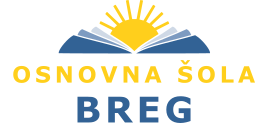 PREDSTAVITEV DELAVNIC ZA NADARJENE UČENCEOŠ BREG, 21.3.2020Detektivsko-domišljijska delavnicaMENTORICA: Petra ŽunkoStarost učencev: 4.–9. razredSkupina do 15 učencevCilji delavnice:Sporazumevanje v slovenskem (knjižnem) jeziku, spodbujanje estetske zmožnosti, samoiniciativnosti, kritičnosti, ustvarjalnosti,širjenje besedišča, literarno ustvarjanje,krepitev socialnih veščin med učenci.POTREBUJETE:pisalo, ostro oko in veliko domišljije.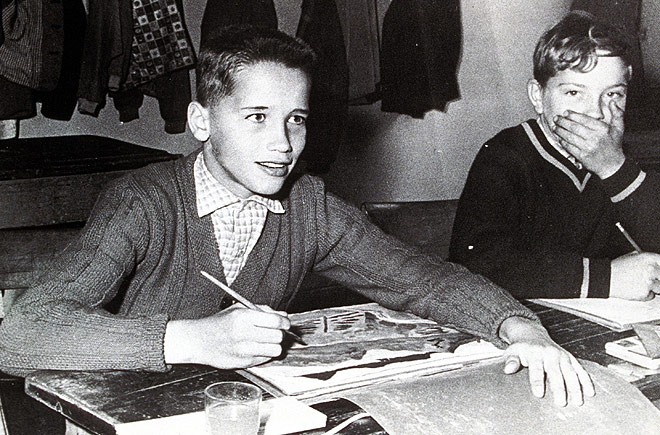 VABLJENI!VAZAMentorici: Tina Emeršič in Irena Škrabl Učenci od 4. – 6. razreda (10 učencev). Izdelali bomo vazo ovito in okrašeno z volno. Za vazo bomo uporabili plastenko, ki jo bomo ovili s poljubnimi barvami volne. Našo vazo bomo prav tako okrasili z volnenimi okraski. Če imate željo po kakšni posebni barvi volne in posebnih okraskih (npr. rožice, perlice, svetleči trakovi …), jih prinesite s seboj na srečanje. Če bi raje ovijali steklenico, jo prav tako prinesite na srečanje. 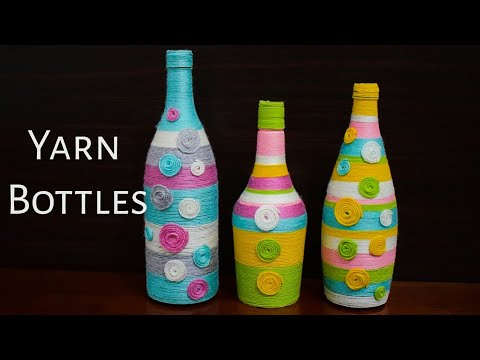 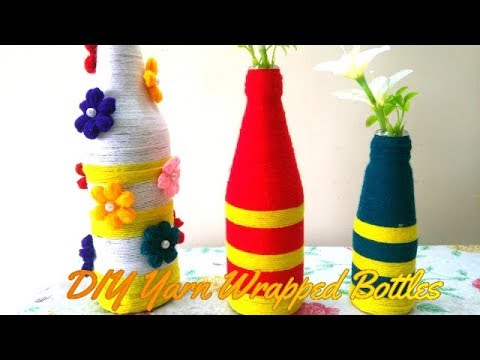 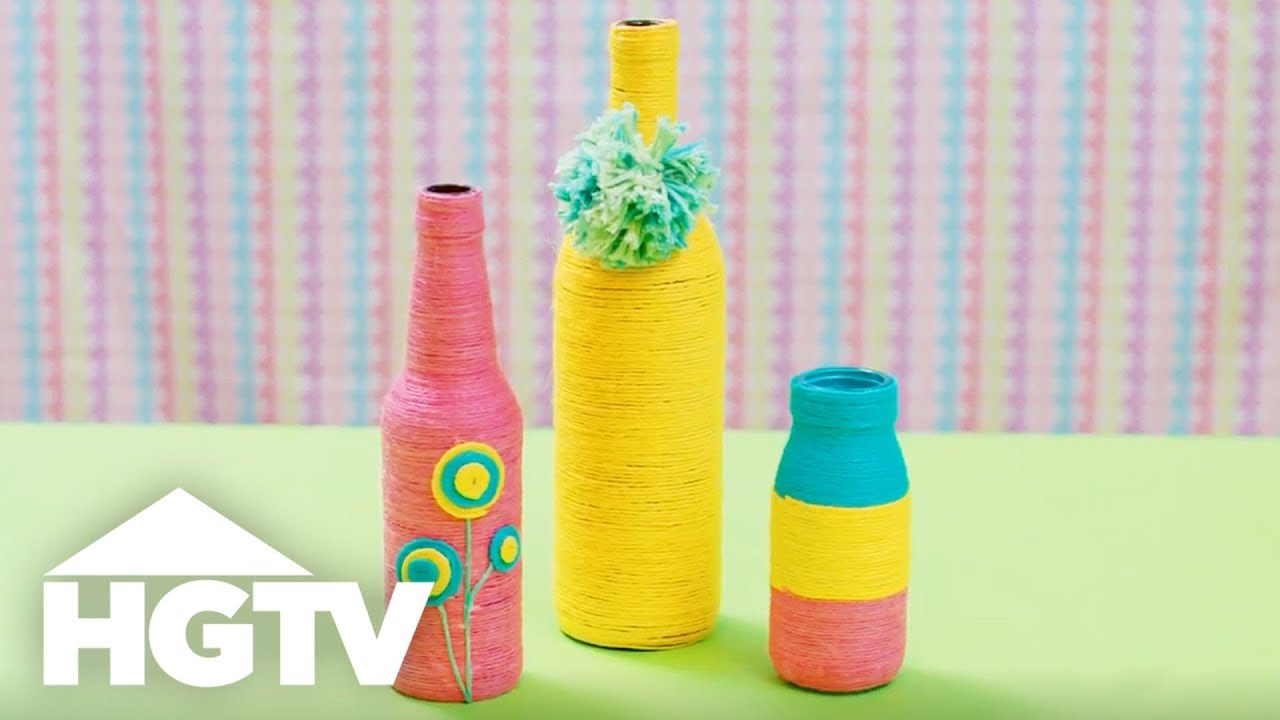 UVODNA DELAVNICA IZ ROBOTIKEŠtevilo učencev na delavnici je 6 (3x2).Razred: 6.- 8.razredProgram: MINDSTORMS ®NIVO JE ZAČETNI, saj učenci spoznajo temeljne značilnosti robotov in njihovega gibanja. LEGO® Mindstorms® je program, ki temelji na sestavljanju in programiranju robotov. Učenci bodo razdeljeni v dvojice. Vsaka dvojica ima svoj robot, ki ga programira. Otroci preko programa razvijajo nove ideje, se srečujejo s problemi in jih rešujejo. Srečajo se s samim sestavljanjem robotov, delovanjem različnih komponent (motorji, senzorji), uporabe računalnika, programiranja robotov, znanostjo in tujim jezikom. POUČNO:Med programiranjem se učijo o delovanju senzorjev, motorjev, Z reševanjem problemov, katerih zahtevnost je prilagojena otrokovemu znanju in starosti. KREATIVNO:Otroci robote nadgrajujejo, preoblikujejo in jih opazujejo, preizkušajo.Otrok se sooča z projektno problematiko in jo s so-udeležencem aktivno rešuje.
ZABAVNO:Otroci se z roboti igrajo in premagujejo ovire in probleme in preizkušajo sisteme.Mentor:Kristjan PertociDELAVNICA: Raziskovanje vesoljaNamenjena je učencem od 6. do 9. razreda do 10 udeležencev. Na delavnici  astronomije učenci spoznajo aktivno uporabo zvezdne karte, raziskujejo ozvezdja, naredijo model Osončja in model nastanka kraterjev na Luni. Tematski sklopi:Zvezdna karta in njena uporaba Raziskovanje  ozvezdij Luna- model nastanek kraterjev Model Osončja 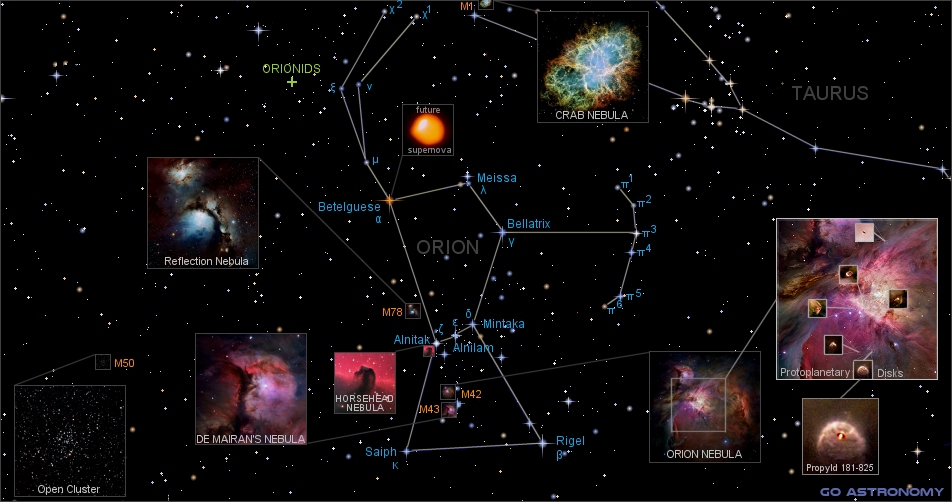 Mentor: Damjan KobaleOsnovna šola HajdinaDELAVNICA: Ideje in inovacije učencev (Pupils' ideas and innovations)Mentorica: Anja MedvedDelavnica je namenjena: učencem od 7. do 9. razredaŠtevilo: do 12 učencevOpis: z učenci bomo razmišljali o tehnologiji v prihodnosti in poiskali primere inovacij na spletu. Preizkusili se bomo v odkrivanju novih idej in inovacij, ki nam lahko poenostavijo vsakdanje življenje, jih predstavili in zanje izdelali angleško-slovenske slovarje.Glavni namen je komuniciranje v angleškem jeziku, širjenje besedišča ter izmenjava mnenj in idej.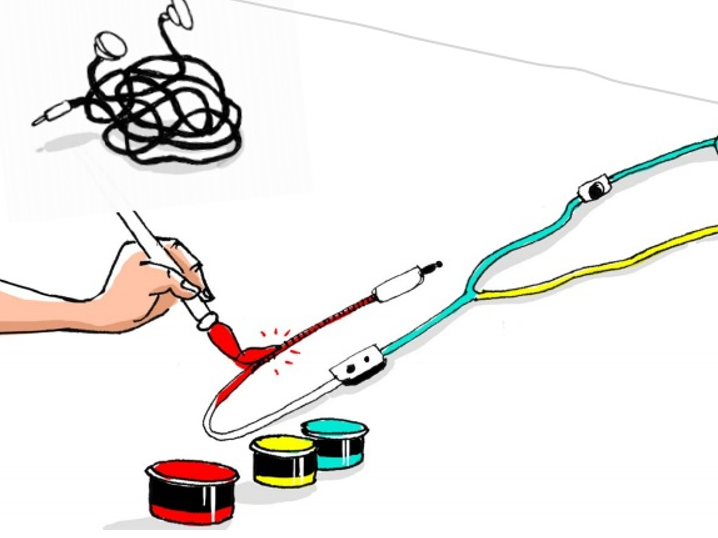 (It's easier to untangle multicolour headphone wires.)DELAVNICA:UPORABA TABLIČNEGA RAČUNALNIKA PRI ZGODOVINSKEM RAZISKOVANJU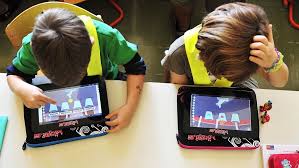 Mentor: Iztok MilošičS pomočjo tabličnega računalnika bomo raziskali zgodovino Ptuja in pripravili PPT predstavitev.ŠT. UČENCEV: 8 učencev (7., 8., 9. razred)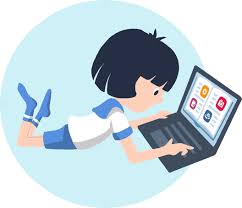 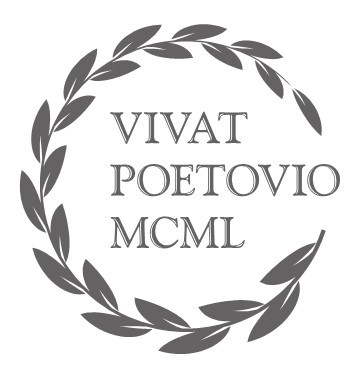 DELAVNICA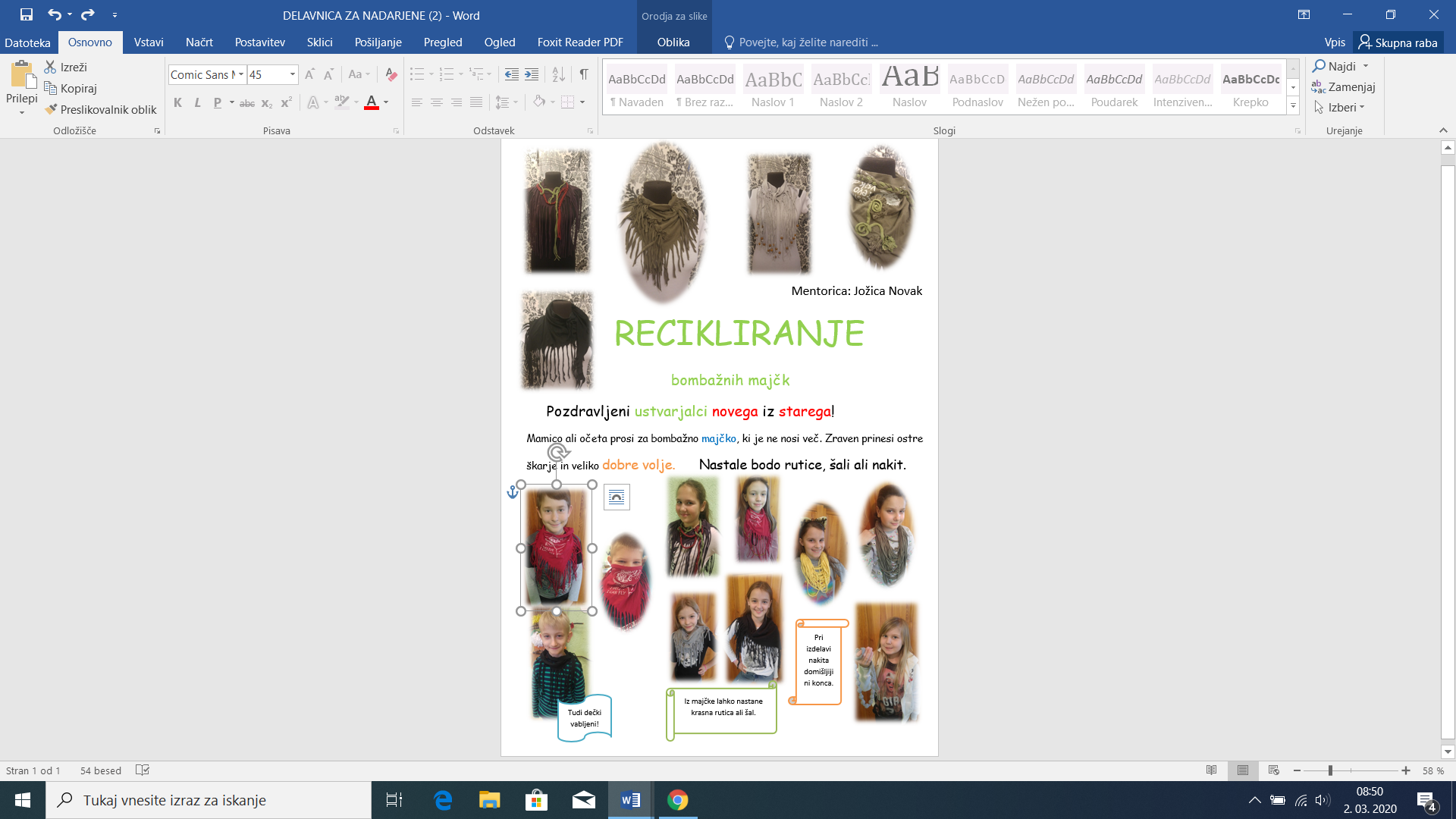 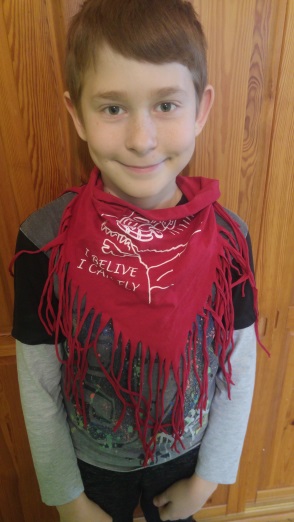 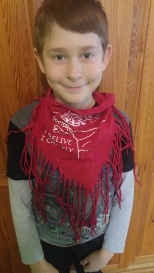 IZDELOVANJE KOŠARIC IN ŠKATLIC  IZ PAPIRJAMentor: Romana KiseljakStarost učencev: 5. - 9. razred Število učencev: do 12Iz papirja lahko naredimo zelo zanimive stvari.Ena izmed teh so tudi škatlice iz papirja, ki jih lahko uporabimo za shranjevanjerazličnih predmetov, kot so nakit, pribor za šivanje in različnih drugih stvari.Lahko izdelamo tudi košarice za razne druge dekorativne namene.Ker se približujejo velikonočni prazniki in materinski dan, so ti izdelki lahko primerni tudi za obdaritev.Cilji delavnice:-ponovna uporaba materialov- recikliranje-krepitev ustvarjalnosti in domišljije-razvijanje ročnih spretnostiPotrebni material:-papirnate servijete-risalni listi-časopisni papir-akrilne barve-mekol lepilo-čopičiUčenci prinesejo:-škarje-svinčnike 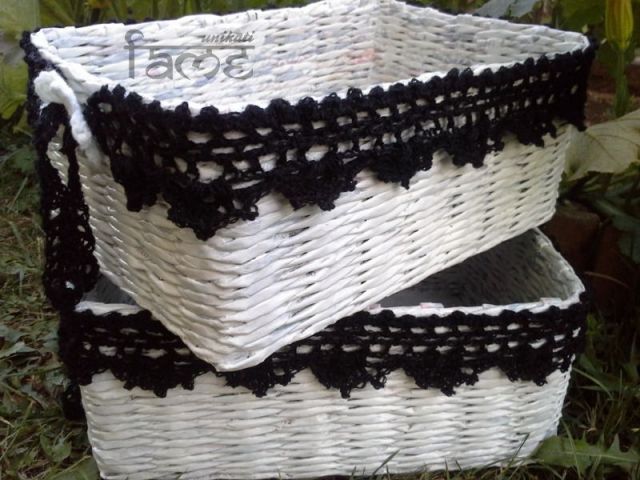 Kdo je močnejši?Biomehanika gibanja človeškega telesaDelavnica je namenjena : 8. in 9. razredŠtevilo učencev: 10Vsebina delavnice:Na delavnici bodo udeleženci spoznali osnovne fizikalne pojme, ki omogočajo meriti moč človeškega organizma in sile v kosteh, sklepih in kitah. Aktivno se bodo vključili v eksperimentalno delo in sodelovali v zanimivih eksperimentih. Udeleženci delavnice se bodo naučili meriti moč mišic nog pri navpičnem skoku in moč mišic rok pri odrivu od stene. Naučili se bodo izračunati tudi silo v gležnju in Ahilovi tetivi pri navpičnem skoku.Delavnico bosta izvajala Nevenka Petek in doc. dr. Andrej Dobovišek. Dr. Andrej Dobovišek je biofizik, zaposlen na Fakulteti za naravoslovje in matematiko.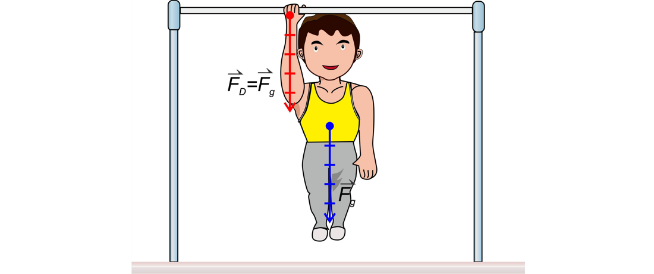 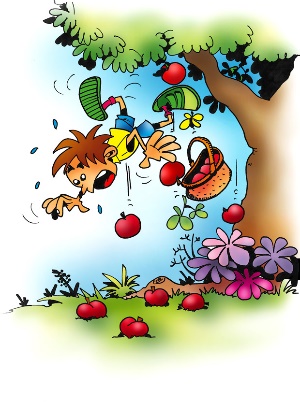 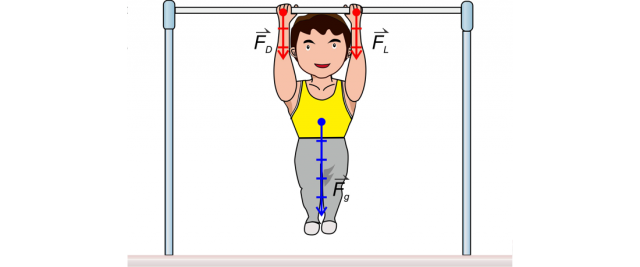 Vir slikovenga gradiva: https://eucbeniki.sio.si/fizika8/151/index3.html  VEXIQ robotska delavnica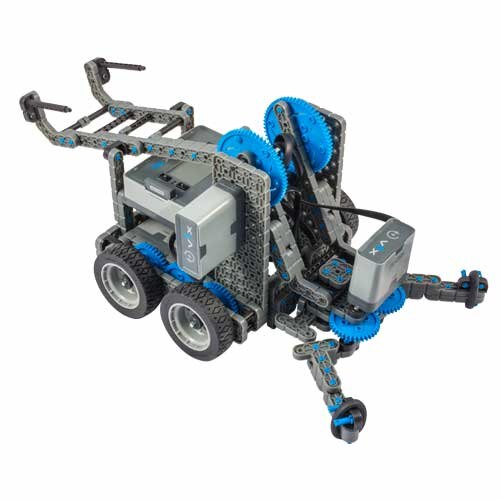 MENTOR: mag. Oliver Buček Starost učencev: 6. do 9. razredSkupina do 16 učencevIntelektualno delo zahteva vedno več kreativnosti in v svetu, kjer naj bi fizično delo izginjalo,  nadomeščalo pa naj bi ga intelektualno, kreativnost pridobiva na pomenu. Na delavnici bomo izdelovali robote, jih sprogramirali in upravljali. Izkušnje niso potrebne.  Učenje robotike po svoji naravi vključuje vse štiri stebre STEM-a (znanost, tehnologijo, inženirstvo in matematiko). VEX IQ je sistem, ki je prilagojen otrokom vseh starosti. Učenje STEM-a skozi robotiko spodbuja timsko delo, reševanje problemov in učenje s pomočjo napak.Cilji delavnice:spodbujanje inovativnosti, ustvarjalnosti in raziskovanjarazvijanje naravoslovno-tehniške logike in konstruktorstva odkrivanje in podpiranje razvoja nadarjenihspodbujanje razvoja sposobnosti mladih v šoli in zunaj nje prispevek h kvalitetni in k učinkoviti tehnični vzgoji populariziranje ljubiteljske dejavnosti na različnih področjih tehnikeUPORABA SODOBNE TEHNOLOGIJE PRI ŠPORTNIH AKTIVNOSTIH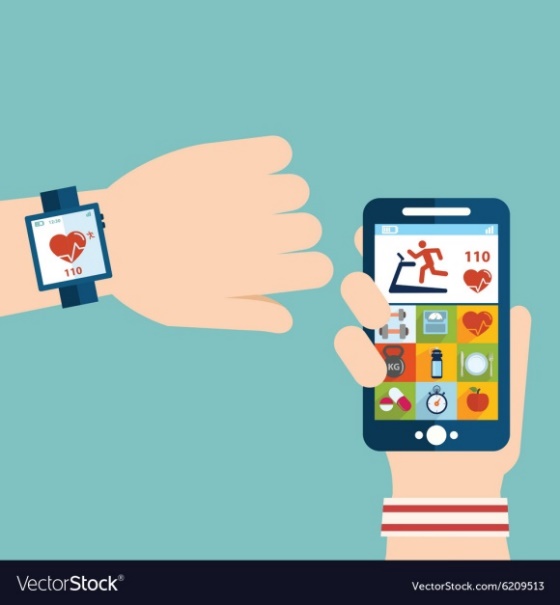 MENTORJI: Simon Vidovič, Aleš Belšak in Tomaž VindišStarost učencev: 6. do 9. razredSkupina do 10 učencevNaš namen je prikazati učencem, v kolikšni meri lahko uporabljamo »pametne« naprave za popestritev ali merjenje različnih športnih aktivnost (merjenje hitrosti športnih rekvizitov). Cilji delavnice:spodbujanje inovativnosti, ustvarjalnosti in raziskovanjaodkrivanje in podpiranje razvoja nadarjenihspodbujanje razvoja sposobnosti mladih v šoli in zunaj nje populariziranje ljubiteljske dejavnosti na različnih področjih športaskrb za zdravjeUporaba tehnologije za popestritev športne vadbe oz. kot motivacijsko sredstvo.Uporaba tehnologije za prepoznavanje napredka pri športni vadbi.POTREBUJEMO:V kolikor imajo učenci pametne ure z merilniki srčnega utripa in pametne telefone jih naj prinesejo s seboj.Pridruži se nam, prijetno bo!UPORABA FOTONAPETOSTNIH CELICMENTOR: Franc Jus, Milan BukšekStarost učencev: 4. do 9. razredSkupina do 10 učencev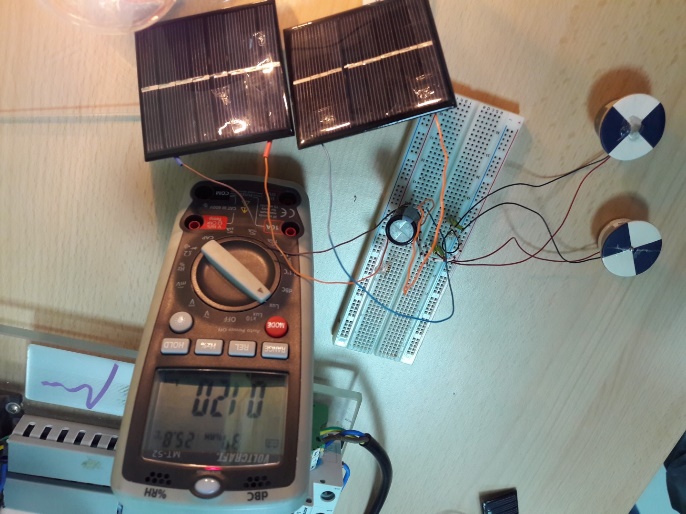 Intelektualno delo zahteva vedno več kreativnosti in v svetu, kjer naj bi fizično delo izginjalo, nadomeščalo pa naj bi ga intelektualno, kreativnost pridobiva na pomenu. Cilji delavnice:spodbujanje inovativnosti, ustvarjalnosti in raziskovanjarazvijanje naravoslovno-tehniške logike in konstruktorstva odkrivanje in podpiranje razvoja nadarjenihspodbujanje razvoja sposobnosti mladih v šoli in zunaj nje prispevek h kvalitetni in k učinkoviti tehnični vzgoji populariziranje ljubiteljske dejavnosti na različnih področjih tehnikeskrb za okolje POTREBUJEMO:1 x eksperimentalna ploščica2 x fotonapetostna celica1 x električni upor 100Ω2 x LED dioda2 x elektromotor 3V DC2 x elektrolitski kondenzator 4700uF/16V2 x povezovalna vezicaKRATEK POTEK DELAVNICEPredstavitev fotonapetostnih celicSvetleča dioda (LED)Testiranje LED z univerzalnim merilnim instrumentom (multimetrom),Izbira predupora za LED, testiranje in priključitev na fotonapetostno celico,vezava ene LED diode,vzporedna vezava dveh LED diod v prevodni in zaporni smeri,vzporedna vezava dveh LED diod, pri čemer je ena priključena v prevodni, druga pa v zaporni smeri,zamenjava polaritete fotonapetostne celice.Enosmerni elektromotor (DC motor)neposredni (direktni) priklop DC motorja na fotonapetostno celico,posredni priklop DC motorja na fotonapetostno celico in zamenjava polaritete celice,priklop dveh DC motorjev na fotonapetostno celico,priklop dveh DC motorjev na dve fotonapetostni celici.Pridruži se nam, uživali bomo!ROBOT LEGO MINDSTORMS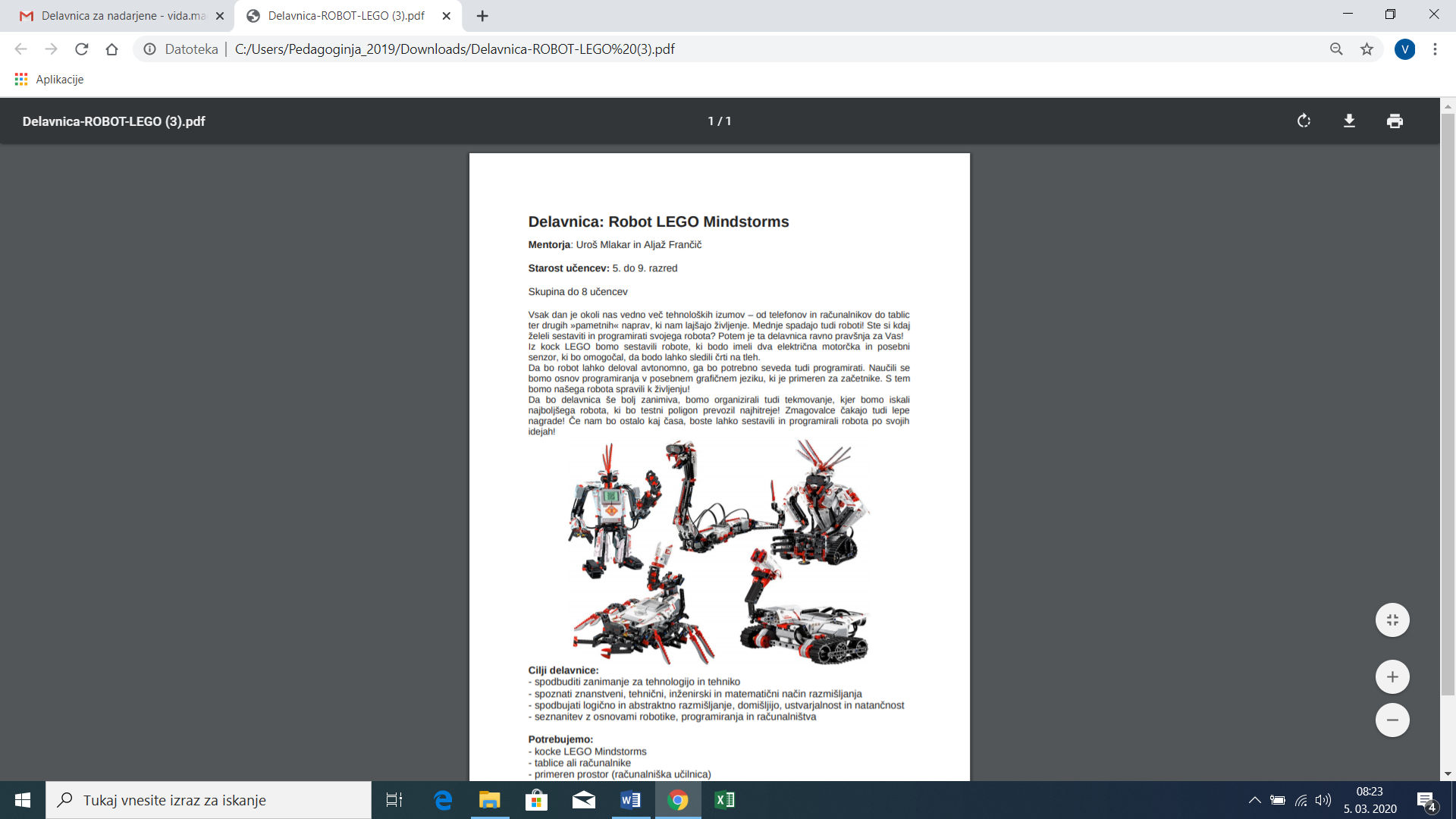 DELAVNICA: LEGO MINDSTORMS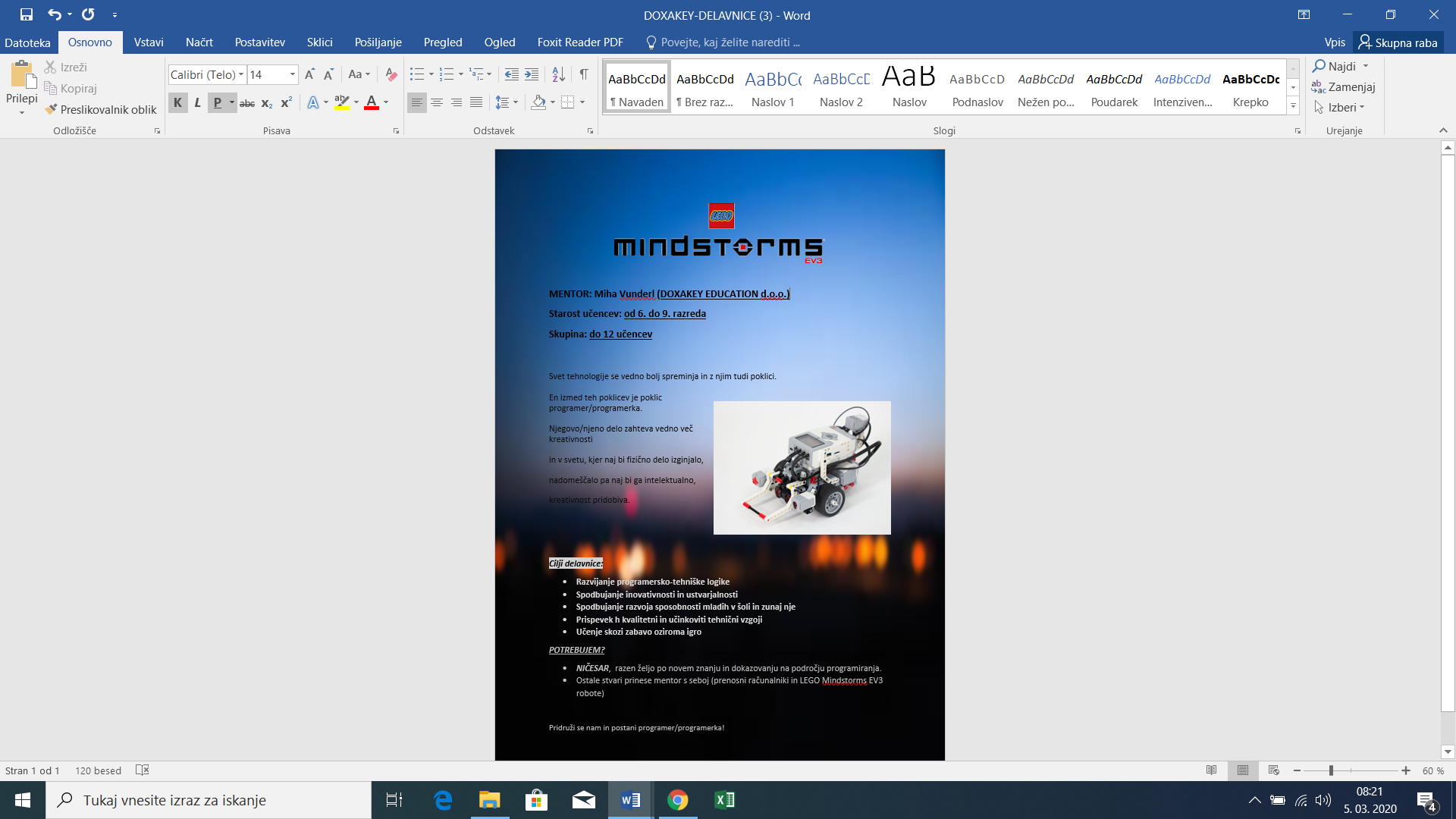 TALUMOVA USTVARJALNA DELAVNICA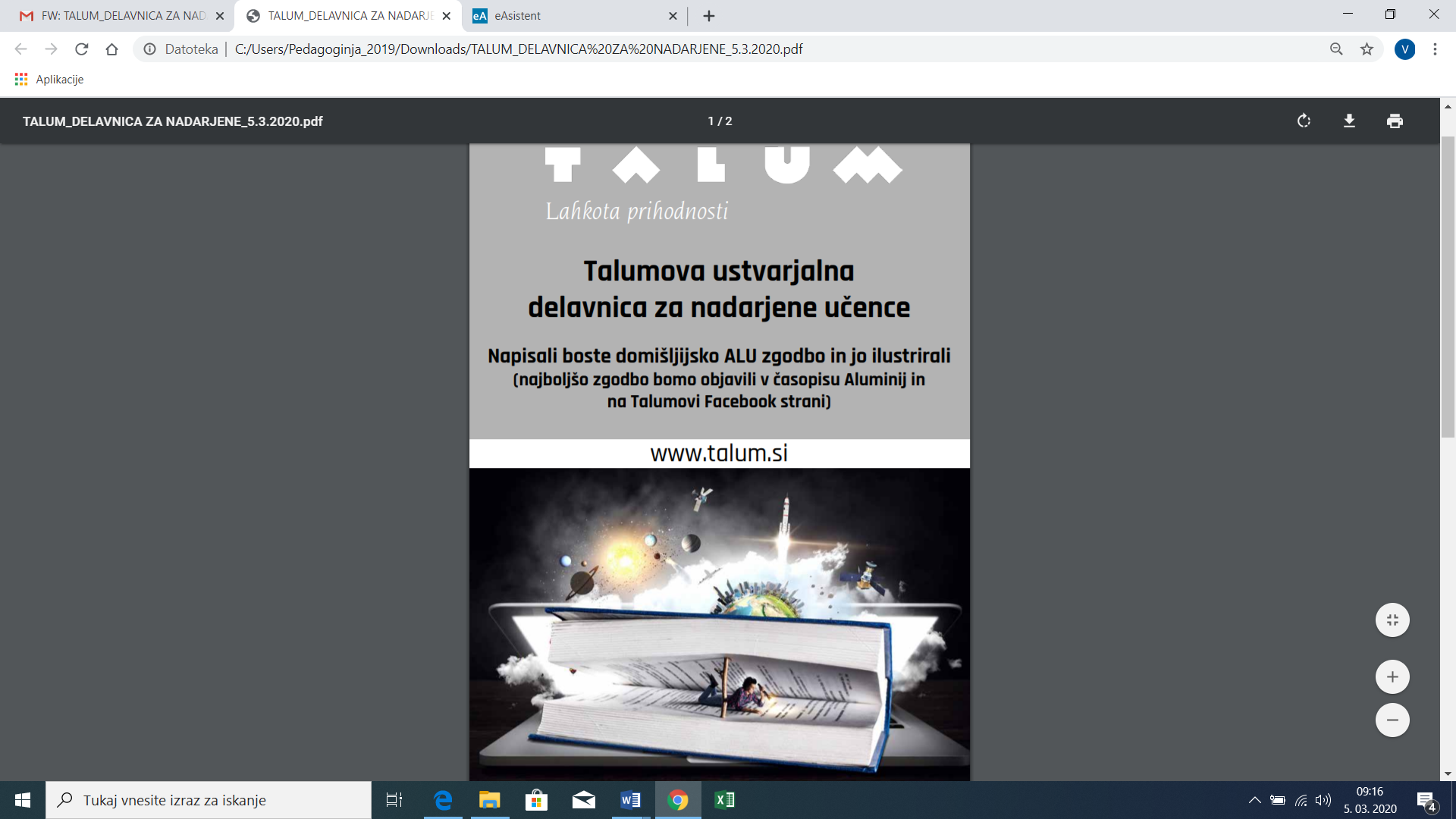 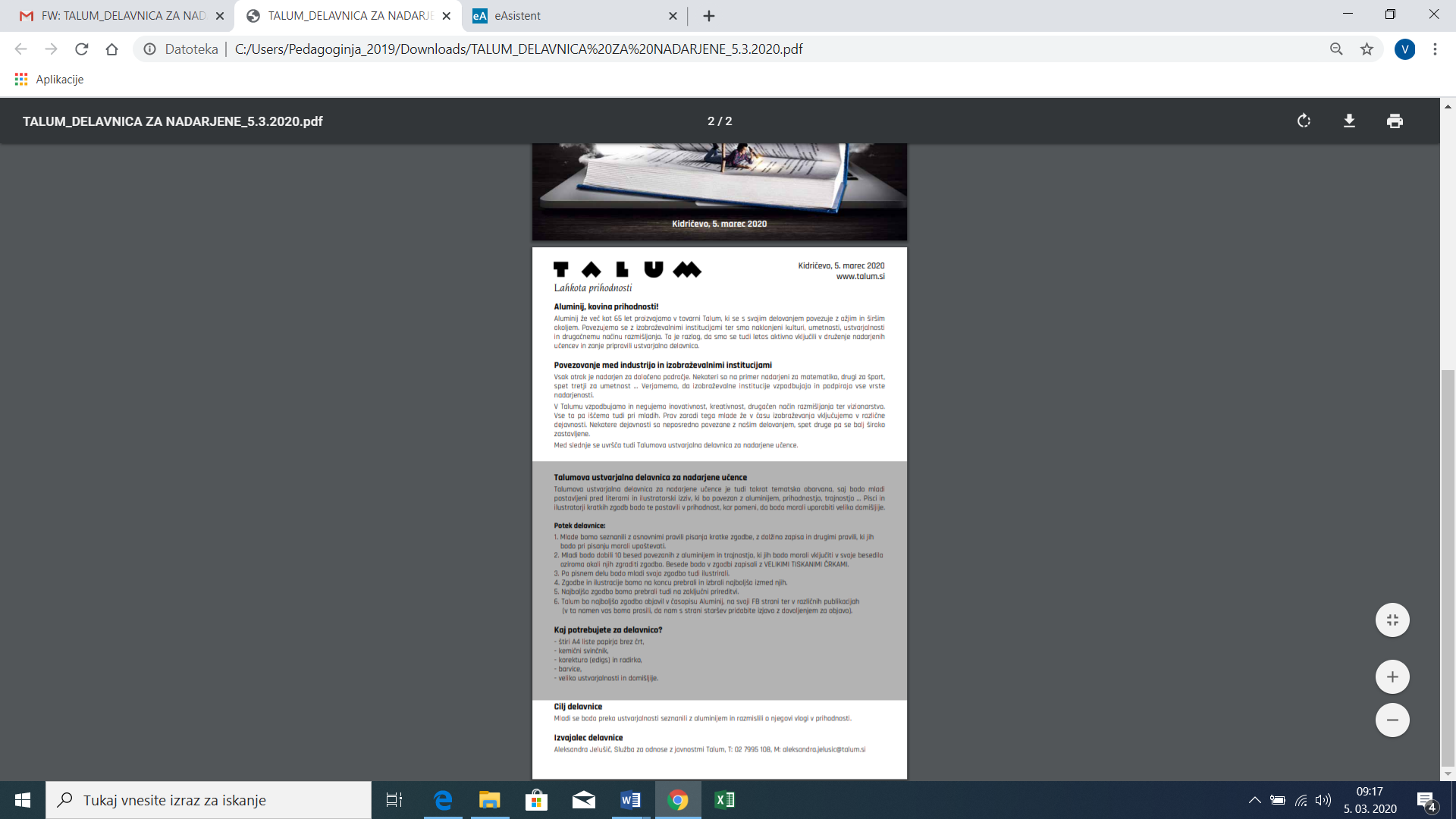 Dobro opazovanje je danes zelo zaželena veščina. Predvsem je dobrodošla pri detektivskem delu. Z detektivsko natančnostjo bomo s pomočjo lupe pregledali stare fotografije, na njih poiskali skrivnosti (take stvari, ki jih ne opazimo takoj), nato pa s pomočjo domišljije sestavili zgodbo o osebah, dogodkih, času s fotografije. Bomo razrešili skrivnost? 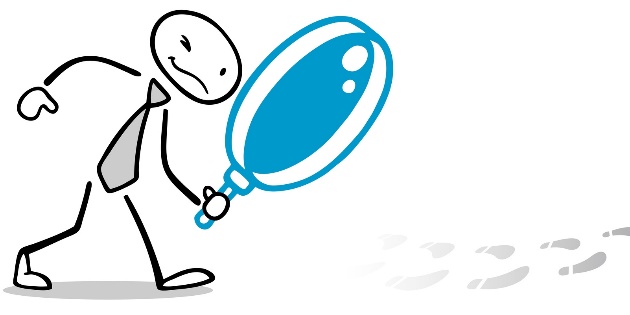 